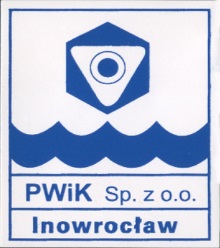 Sąd Rejonowy w Bydgoszczy XIII Wydział Gospodarczy Krajowego Rejestru Sądowego Nr  0000037132,Wysokość kapitału 65.023.000,00 zł,     NIP: 556-000-67-91,    Regon: 091580920Nr rach. bankowego: Santander Bank Polska I Oddział w Inowrocławiu 261090 1069 0000 0000 0701 4005e-mail: sekretariat@pwikino.pl,  Nr rejestrowy: BDO: 000018514Inowrocław, 01 grudnia 2023 r.Przedsiębiorstwo Wodociągów i Kanalizacji Sp. z o.o. w Inowrocławiu informuje, że                            w prowadzonym  postępowaniu o udzielenie zamówienia publicznego prowadzonego w trybie podstawowym, na podstawie art. 275 pkt 1 ustawy z dnia 11 września 2019 r. - Prawo zamówień publicznych (Dz. U. z 2022 r., poz. 1710, ze zm.)  pn.: „Dostawa, montaż i uruchomienie fabrycznie nowej automatycznej linii do rozlewania naturalnej wody mineralnej.” wypłynęły poniższe pytania, na które Zamawiający udzielił odpowiedzi:Czas przygotowania oferty- 14 dni to zdecydowanie zbyt krótki okres dla tak złożonej instalacji i sformalizowanego procesu składania ofert ( oraz dość niefortunnego okresu przedświątecznego). Sama wymiana korespondencji przed złożeniem oferty może zająć więcej czasu. Proszę o informację czy jest możliwość wydłużenia do 4 tygodni od daty kompletacji danych niezbędnych do przygotowania oferty.Zamawiający przedłużył termin składania ofert do 22.12.2023 r. Czas dostawy: Przedstawiony czas dostawy jest niemożliwy do dochowania. Standardowy czas produkcji to ca 6 miesięcy od daty złożenia zamówienia + transport i montaż.Zamawiający  przedłużył termin realizacji zamówienia do 31.05.2023 r.Proszę o przesłanie zwymiarowanych rysunków butelek oraz ich zamknięć.W załączeniu przedkładamy zwymiarowane rysunki butelek oraz ich zamknięć.Proszę o przesłanie podkładu projektowego DWG z zaznaczeniem miejsca lokalizacji linii, ciągów komunikacyjnych, oraz istniejących urządzeń, w tym urządzeń do połączenia z nową linią (Graso i karbonator)W załączeniu przedkładamy schemat technologii rozlewni. Nie posiadamy podkładu projektowego DWG.W zapytaniu określono napełnianie zarówno butelek PET jak i szklanych. Czy oferta ma dotyczyć  wyłącznie jednego uniwersalnego rozwiązania, czy mogą to być dwie różne maszyny, jedna do PET, jedna do szklanych butelek.Oferta ma dotyczyć jednego uniwersalnego rozwiązania z przezbrajaniem urządzeń.